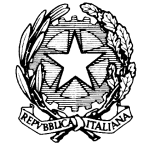 ISTITUTO COMPRENSIVO STATALE “MARGHERITA HACK”VIA G. MATTEOTTI, 3 – 2009O ASSAGO (MI)TEL. 024880007  -  CONVOCAZIONE DEI GENITORI家庭的召开会议I genitori dell’alunno …………………………………………………………………学生的家庭della classe …………………… della scuola di  .........................................................班级                                                   学校sono convocati per il giorno ………………………        alle ore ……………………在此月此日                                                                     点被召开Per为了                       un colloquio con gli insegnanti                                     跟老师会谈                                     per questioni relative all’andamento scolastico                                     关于儿子/女儿的成绩谈话                                     per questioni relative al comportamento                                     关于儿子/女儿的表现谈话                                     la riunione di classe                                     班级会议                                     la consegna delle schede di valutazione                                     拿成绩单 􀛵􀦺􀴽􀟶􀸋 􀛵All’incontro sarà presente anche un mediatore di lingua cinese. 那一天也有一个中文翻译者􀬦􀓮􀠛􀖆                     Firma delle insegnantiFirma del genitore                                                                   老师签字学生的家长签名